Lp. Opis przedmiotu zamówienia, parametry, rozwiązania równoważne, wymiary, kolor, przeznaczenie  itd. Dodatkowe wymagania (np. montaż, instalacja, szkolenie z obsługi , wniesienie itd.Termin dostawy Miejsce dostawy (dokładnie adres, nr pracowni itd.)Nazwa pracowni, kierunek kształcenia, Nazwa szkoły Ilość 1.TABLICE DYDAKTYCZNE/PLANSZE EDUKACYJNE – zestaw fryzjerZestaw dydaktyczny do pracowni przedmiotów zawodowych, opracowany w oparciu o treści z efektów kształcenia.  Komplet dydaktyczny powinien zawierać zeszyt z testami i ćwiczeniami oraz tablice o tematyce:Budowa włosaBudowa korzenia włosaFazy wzrostu włosaPrzebieg rozjaśniania włosówPrzebieg trwałej ondulacjiPodstawy teorii koloru we fryzjerstwiePodstawowe kształty twarzy - dobór fryzurBudowa głowy * elementy twarzy * rysunek głowy osoby dorosłejFale i pierścienie - ilustracje oryginalnych fal z lat 20-30Podstawy strzyżenia - wiry, rysunki pomocnicze, podstawowe separacje, poziomy strzyżeniaWymiary plakatów minimum100x70cm, WNIESIENIEDla całości dostawy 14 dni od dnia podpisania umowy, nie później niż 20 grudnia 2017 r.UL. RACŁAWICKA 1PRACOWNIA 43Zawód: Technik usług fryzjerskichPracownia:  PROCESY FRYZJERSKIE I STYLIZACJA FRYZUR, TECHNIK FRYZJERSKICH ZESPÓŁ SZKÓŁ LICEALNYCH I TECHNICZNYCH GUBIN22.TABLICE DYDAKTYCZNE/PLANSZE EDUKACYJNE - zestaw logistykaZestaw plansz dydaktycznych  Obustronnie laminowane. Wymiary minimum70cm x 100cm. Komplet dydaktyczny powinien zawierać  tablice o tematyce:Infrastruktura magazynowa.Struktura procesu cenotwórczego usług transportowych, logistyka w przedsiębiorstwie.Struktura przepływów logistycznych, struktura infrastruktury logistycznej.Urządzenia magazynowe do składowania.Schemat budowy oraz wady dyskwalifikujące z obiegu paletę EURO.Urządzenia transportowe i manipulacyjne cz. 1Urządzenia transportowe i manipulacyjne cz. 2Urządzenia transportowe i manipulacyjne cz. 3Urządzenia transportowe i manipulacyjne cz. 4Uproszczony schemat drogi życia opakowaniaInformacja w logistyce.Relacja klient- dostawca, luka czasowa w realizacji zamówienia klienta.Tworzenie części rotującej zapasu, główne różnice pomiędzy przewozami całopojazdowymi oraz drobnicowymi.Klasyczne realizacja przepływów informacji i materiałów w łańcuchu dostaw, główne położenie punktu rozdzielającego.Różne postaci i lokalizacje zapasów w łańcuchu logistycznym, filary integracji procesów logistycznych.Podział magazynu na strefy, schemat obiegu dokumentów w przedsiębiorstwie.Rodzaje magazynów.Procesy magazynowe, obieg dokumentów w magazynie.Mapa dróg oraz linii kolejowych w Polsce.Środki transportu cz. 1.Środki transportu cz. 2.Budowa wózka widłowego.Układy technologiczne magazynów.Transport i turystyka.Znaki ADR.Normy zużycia materiałów biurowych.Ul. Racławicka 1 Gubin Sala 45ZAWÓD: TECHNIK LOGISTYKPRACOWNIA: LOGISTYCZNA- LABORATORIUM SYMULACYJNEZespół Szkół Licealnych i Technicznych23.Zestaw mapa administracyjno – drogowa magnetyczna Polski wraz z markerami i znacznikami neodymowymiMapa oprawiona, może być rama aluminiowa. Narożniki plastikowe. Możliwość zaznaczania na mapie punktów magnesami lub znacznikami magnetycznymi. Mapa zabezpieczona folią półmat z możliwością pisania markerami suchościeralnymi. Rok wydania:  nie wcześniejszy niż 2016. Język: Polski. Wymiar: 144x134cm. Skala: 1:500 tys. Mapa zawiera: sieć drogową z uwzględnieniem dróg w budowie i planowanych, ,podział administracyjny Polski,  siedziby województw, powiatów, gmin., w komplecie zestaw montażowy wraz z instrukcją.Znacznik neodymowy FIT do map magnetycznych. Średnica 5mm wysokość 8mm. Znacznik powinien posiadać funkcję magnesu do trzymania kartek. kolor czarny 10 sztuk, kolor szary 10 sztuk.Marker do pisania po mapach suchościeralnychdługości linii 1200m, grubość końcówki 4mm, wykonany w technologii pozwalającej pisać do góry nogami, kolor czarny 4 sztuki , czerwony4 sztuki,  zielony  4 sztuki,  niebieski 4 sztuki ( ogółem 16 sztuk).wniesienieUl. Racławicka 1 Gubin Sala 45ZAWÓD: TECHNIK LOGISTYKPRACOWNIA: LOGISTYCZNA- LABORATORIUM SYMULACYJNEZespół Szkół Licealnych i Technicznych14.Mapa drogowa EuropyWymiary  155 x 125 cm W skali 1:3 700 000Mapa zawiera: nazwy państw i stolic w języku ojczystym z polskim tłumaczeniem,
granice państw, obszarów autonomicznych, terytoria niesamodzielne, autostrady i drogi główne wraz z numeracją tras europejskich,
cieniowaniem powinno być zaznaczone ukształtowanie terenu.wniesienieUl. Racławicka 1 Gubin Sala 45ZAWÓD: TECHNIK LOGISTYKPRACOWNIA: LOGISTYCZNA- LABORATORIUM SYMULACYJNEZespół Szkół Licealnych i Technicznych15.Mapa kodowa Niemiec Skala 1:750 000Mapa zawiera:ponad 9 000 miast i gmin niemieckich,rozróżnienie poszczególnych landów kolorami,sieć autostrad i głównych dróg,granice landów i państw sąsiadujących wraz z oznaczeniem i flagą,oznaczenia pięciocyfrowych kodów pocztowych,sieć rzek i jezior,odległości pomiędzy wybranymi miejscowościami.Ul. Racławicka 1 Gubin Sala 45ZAWÓD: TECHNIK LOGISTYKPRACOWNIA: LOGISTYCZNA- LABORATORIUM SYMULACYJNEZespół Szkół Licealnych i Technicznych1 6.Mapa kodowa PolskiSkala: 1:685 000oprawiona w listwy, dwustronnie laminowana ścienna mapa kodów pocztowych Polski:granice i numery okręgów, stref i sektorów kodowych,kody pocztowe wszystkich miejscowości gminnych oraz miejscowości, w których znajdują się placówki Poczty Polskiej,podział miejscowości ze względu na rodzaj placówki Poczty Polskiej: miejscowości z urzędem pocztowym, filią urzędu pocztowego, agencją pocztową,sieć drogowa z pełną numeracją,mapy sektorów kodowych 19 miast,szczegółowy spis kodów pocztowych,skorowidz nazw miejscowości.Ul. Racławicka 1 Gubin Sala 45ZAWÓD: TECHNIK LOGISTYKPRACOWNIA: LOGISTYCZNA- LABORATORIUM SYMULACYJNEZespół Szkół Licealnych i Technicznych1 7.Zestaw modele magazynówSą to zestawy modelarskie do sklejania.Materiał z którego są wykonane  to papier, plastik, drewno. Do każdego zestawu należy dostarczyć klej do sklejania. Skala HO 1:87 MAGAZYN TOWAROWY zestaw modelarski do sklejania. Wymiary zestawu H0  193 x 108 x 73 mm.  Magazyn przeładunkowy plus zestaw ładunków.  Dodatkowo klej do sklejania SUWNICA KONTENEROWA, zestaw modelarski do sklejania. Wymiary zestawu SKALA H0 202 x 135 x 144 mm. Dodatkowo klej do sklejania RAMPA PRZEŁADUNKOWA, zestaw HO modelarski do sklejania. Wymiary zestawu podane na rysunku. Rampa przeładunkowa wraz  zasiekiem do przeładunku bydła.  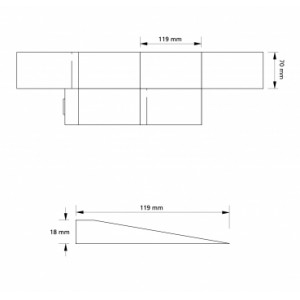 DŹWIG BRAMOWY, zestaw modelarski do sklejania. Wymiary zestawu155 x 91 x 97 mm. Dźwig bramowy.  Rampa przeładunkowa wraz zasiekiem do przeładunku żywca.  Dodatkowo klej do sklejania.  MAGAZYN TOWAROWY Z RAMPĄ CZOŁOWĄ H0.Budynek magazynu przeładunkowego stacji towarowej lub ładowni zakładowej. Z bocznymi rampami przeładunkowymi oraz rampą czołową. 415 części montażowych w 10 kolorach, folia okienna, maski, ilustrowana instrukcja montażu. budynek magazynowy: 240 x 160 x 120 mm. czołowa rampa załadunkowa: 315 x 176 x 17 mm Dodatkowo komplet ładunków.    MAGAZYN TOWAROWY, SKALA H0, Budynek magazynu przeładunkowego stacji towarowej lub ładowni zakładowej. Zestaw zawiera 230 elementów w 7 kolorach, folię okienną, maski. Materiał do budowy modelu to mieszanka kolorowego plastiku, drewna i elementów specjalnych kartonowych wycinanych laserowo w technologii LaserCut. Drewniane elementy są dodatkowo barwione. Wymiary zestawu: 332 x 92 x 93 mm.   HALA MAGAZYNOWA LUB GARAŻE, H0.Hala magazynowa lub garaże. Wymiary zestawu 153 x 106 x 67 mm  CENTRUM LOGISTYCZNE "DACHSER" H0 Centrum logistyczne "Dachser", magazyn przeładunkowy. Skala H0. 376 x 200 x 91 mm. Wykonany z polistyrenu. Instrukcja obrazkowa i kalkomania do zestawu MAGAZYN SPEDYCYJNY + BIURA, SKALA H0  Magazyn spedycyjny z wydzieloną przeszkloną powierzchnią biurową. 405mm x 200mm x 136mm   wniesienieUl. Racławicka 1 Gubin Sala 45ZAWÓD: TECHNIK LOGISTYKPRACOWNIA: LOGISTYCZNA- LABORATORIUM SYMULACYJNEZespół Szkół Licealnych i Technicznych18.Zestaw modeli transportu samochodowego.Model transportu samochodowego  (cysterna do mleka) (cysterna do mleka w krowy). Skala: H0 1:87. Model wykonany z plastiku. Dopuszczalne w zestawie akcesoria (lusterka) do samodzielnego montażu. CIĄGNIK Z NACZEPĄ I CHWYTAKIEM HDSSkala: H0 1:87 . Model wykonany z  plastiku. wniesienieUl. Racławicka 1 Gubin Sala 45ZAWÓD: TECHNIK LOGISTYKPRACOWNIA: LOGISTYCZNA- LABORATORIUM SYMULACYJNEZespół Szkół Licealnych i Technicznych19.Zestaw modeli transportu kolejowego  SKALA H0 Zestaw startowy dla Pociągu PKP, skala H0: Parowóz Oi2 PKP z tendrem,  dwa wagony osobowe - komplet torów A-Gleis (14 szt), przyłącze zasilania,  zasilacz sieciowy, regulator prędkości jazdy, Instrukcja obsługi (PL). Epoka: III  wg epok modelarskich NEM 800.  SPALINOWÓZ Informacja o produkcie:
skala H0 1:87, Przynależność: Deutsche Bahne. Epoka: VI wg epok modelarskich NEM 800 Zasilanie: prąd stały Długość: 190 mm. Gniazdo zaczepu: wg NEM 362 z KK-Kinematik ( kinematyka krótkiego sprzęgu)DŹWIG KOLEJOWY Wagon 8-osiowy z dźwigiem. Model „jeżdżący”, do samodzielnego montażu, bez własnego napędu. Nie wymaga malowania. Materiał : tworzywo sztuczne, papier, drewno, metal. Wielkość zestawu: 18,5x4,5x 5-22 cm Klej do sklejania modelu.   PODNOŚNIK DO WAGONÓW, SKALA H0. (1:87). Zestaw modelarski do sklejania: Komplet części w zielonym kolorze. Wymiary : 88 x 20 x 40 mm (2 sztuki w zestawie). Klej do sklejania modelu.   wniesienieUl. Racławicka 1 Gubin Sala 45ZAWÓD: TECHNIK LOGISTYKPRACOWNIA: LOGISTYCZNA- LABORATORIUM SYMULACYJNEZespół Szkół Licealnych i Technicznych1 10.Zestaw skalowanych akcesoriów logistycznych stosowanych w produkcji, dystrybucji, transporcie. Próbki towarów płynnych, sypkich i stałych. Opakowania transportowe. Materiał: tworzywo sztuczne, drewno lub papier.Skala H0 (1:87).DREWNIANE BALE, 40 mm, 20 sztuk, skala HO (1:87)  WORKI  - 40 sztuk   8 dużych balotów oraz 12 pakietów słomy  SZEŚĆ SKRZYNEK NA OWOCE.7 x 4,5 x 4 mm. Skala H0 (1:87)   BELKIPODKŁADÓW KOLEJOWYCH 30 sztuk.  Skala  H0  12 PALET, SKALA H0  "WĘGIEL" - 250 G Skala: H0 - TT – N     " WĘGIEL " – w opakowaniu 140 G Skala: H0 (TT) ok.1:100                      PALETY SKRZYNIOWE SIATKOWE, H0 1:87  SKRZYNIE, 4 SZT., SKALA H0 (1:87)   SZPULE NA KABLE, SKALA H0, 3 SZT. Zestaw trzech szpul na zwoje kabli (średnice 1,8/1,5/1,2cm )   AKCESORIA, WARSZTATu samochodowego, wulkanizacyjnego, AUTO NAPRAWASTERTY DESEK, BRAMA, SKALA H0 (TT)    STERTY DESEK, SKALA H0, 4 SZT . Zestaw czterech  stert desek ( dł. 6,5cm, szer. 7 mm x 2 szt., 14 mm x 2 szt  WÓZEK WIDŁOWY RĘCZNY + PALETY, SKALA H0  Wózek widłowy ręczny, plus trzy palety.KONSTRUKCJE KRATOWNICOWE A, SKALA H0 (TT) Zestaw elementów stalowych konstrukcji kratownicowych. Szczyty, 6 szt, elementy kratownicy "A". wymiary: 15 x 15 x 33 mm każdy ŁADUNKI: SKRZYNIE, PALETY,SKALA H0Skala: H0 (1:87 20' KONTNER »HAMBURG SÜD«, H0 wymiary: 69,5 x 28 x 30 mm   20' KONTENER Skala H0 1:87, wymiary: 69,5x28x30xmm20' kontener»MAERSK SEALAND« wymiary: 69,5 x 28 x 30 mm 1 szt. Skala H0 (1:87)20' KONTENER »MAERSK«, SKALA H0. Wymiary : 69,5 x 28 x 30 mm. Skala H0 (1:87)20' KONTENER »NEDLLOYD«, SKALA H0 wymiary: 69,5 x 28 x 30 mm .20' KONTENER »CHINA SHIPPING«, SKALA H0 wymiary:  69,5 x 28 x 30 mm METALOWE BECZKI, 32 SZT., SKALA H0. 32 szt. Wymiary:  Ø 1,1 x 0,8 cm.SKRZYNIE TRANSPORTOWE, 16 SZT. H0. Zestaw 16 skrzyń transportowych.ŁADUNKI, TOWARY  H0 (TT).Towary różne zestawy ładunków (np. wagony towarowe, stacje i magazyny towarowe 59 elementów.SILNIKI ELEKTRYCZNE, 24 SZT.+, H0 Zestaw towarów: - silniki elektryczne (3 typy) 24 szt. - szafki narzędziowe - 4 szt. WYPOSAŻENIE WARSZTATOWE, SKALA H0  Zestaw, który będzie  można wykorzystać przy tworzeniu motywów typu fabryka, warsztat, magazyn. Służący w modelarstwie jako wyposażenie lub jako zestaw towarów do transportu.  KONTENERY, ŁADUNKI, ZESTAW, SKALA H0,  materiał karton. Zestaw kontenerów i towarów na paletach. EUROPALETY,50 szt., skala h0 1:87   np.  40' HI-CUBE KONTENER »EVERGREEN«, skala H0  wymiary 140 x 28 x 30 mm.40' HI-CUBE KONTENER »HYUNDAI«, skala H0 wymiary: 140 x 28 x 30 mm.40' HI-CUBE KONTENER »K-LINE«, SKALA H0Wymiary:  140 x 28 x 30 mm.40' HI-CUBE KONTENER »MAERSK«, skala h0 wymiary: 140 x 28 x 30 mm.długi kontener 40’ senator.HO 1/87 skala h0. 2 sztuki. KONTENER "K-LINE", skalaH0. 3 sztukikontenerów 20’.KONTENER 20FT, SKALA H0.Zestaw 8 kontenerów 20'. Wymiary: 70 x 28 x 30 mm.PALETY Z PŁYTKAMI CHODNIKOWYMI, SKALA H0 ładunek (skala H0 1:87):palety załadowane płytkami chodnikowymi. Imitacje dwunastu palet (drewno) ze stosami płytek chodnikowych (tworzywo sztuczne) zebrane w dwa zestawy.  PRZENOŚNIK TAŚMOWy, SKALA H0. Dwa przenośniki taśmowe. Wymiary: 117 x 30 mm (x 2), H0. ZESTAW ŁADUNKÓW, SKRZYNKI, PALETY, SKALA H0Zestaw ładunków: skrzynki na napoje, palety. ZESTAW 6 KONTENERÓW 40FT, SKALA H0. Wymiary: 14 x 2,8 x 2,8 cm   ŁADUNKI ( np. SKRZYNIE, SZPULE KABLOWE). ZESTAW WÓZKÓW WIDŁOWYCH I ŁADUNKÓW, SKALA H0. ZESTAW TRZECH KONTENERÓW-CYSTERN. Ul. Racławicka 1 Gubin Sala 45ZAWÓD: TECHNIK LOGISTYKPRACOWNIA: LOGISTYCZNA- LABORATORIUM SYMULACYJNEZespół Szkół Licealnych i Technicznych111.Zestaw  skalowanego wyposażenia magazynu oraz środki  transportu wewnętrznego. Materiał: tworzywa sztuczne, papier, drewno, tkanina. Skala H0WÓZEK AKUMULATOROWY Z PRZYCZEPAMI, WÓZKI PERONOWE, ZESTAW, SKALA H0. WÓZEK WIDŁOWY "STEINBOCK", SKALA H0Wymiary: 53 x 21 x 32 mm.   np.  ŁADOWARKA WIDŁOWA, SKALA H0 Wymiary: 30 x 25 x 35 mm.DŹWIG, ŻURAW ZAŁADUNKOWY, H0 Dźwig, żuraw załadunkowy, Ø 26 x 83 mm. ŻURAW BRAMOWY, SKALA H0wymiary: 244x80x178mm.ZASIEK WĘGLOWY Z DŹWIGIEM, Mały zasiek węglowy z dźwigiem. Wymiary: 105 x 50 x 80 mm.   WÓZEK WIDŁOWY "KALMAR" (SZTAPLARKA),skala H0Wózek widłowy (sztaplarka). Model plastikowy. Wymiary: 90 x 29 mm, wys. 45 –75 mm.    DŹWIG, ŻURAW ZAŁADUNKOWY, H0 Dźwig, żuraw załadunkowy, Ø 26 x 83 mm. ZASIEK WĘGLOWY Z DŹWIGIEM, H0Zasiek węglowy z dźwigiem. 175 x 60 x 90 mm. H0. RAMPA ŁADUNKOWA zADASZONA. DŹWIG - ŻURAW, NAPĘD RĘCZNY, H0 funkcje realizowane manualnie.  DŹWIG BRAMOWY Wymiary zestawu: 137 x 30 x 100 mm.  MAGAZYN PRZEŁADUNKOWY Magazyn przeładunkowy (spedycyjny) z rampą i dużą wiatą magazynową. Skala H0. Magazyn wymiary:158 x 110 x 68 mm  wiata wymiary:120 x 60 x 50 mm.     SKŁAD PALIW, H0 / TT wymiary: pierwsza część 200 x 150 x 120 mm, druga część 160 x 110 x 50 mm.  DROGA ZAŁADUNKOWA, z taśmociągiem H0Droga przeładunkowa". Waga samochodowa odeskowana, taśmociąg mobilny o regulowanej długości. wymiary: (29-71 mm), najazd do załadunku bydła.   TRANSPORT WEWNĄTRZZAKŁADOWY Wózek widłowy (widły wózka z możliwością ustawienia wysokości i szerokości) Wymiary wózka: 41 x 16 x 26 mm. Przyczepy platformowe z kołami (opony pojedyncze lub podwójne) z mechanizmem skrętnym i dyszlami (jedna przyczepa: 35 x 18 x 6 mm,  druga przyczepa:58 x 29 x 7 mm). ŁADOWARKA KONTENERÓW KALMAR LMV, Ładowarka kontenerów. Wymiary: 125 x 52 – 145 mm, wys. 100 – 165 mm. Ul. Racławicka 1 Gubin Sala 45ZAWÓD: TECHNIK LOGISTYKPRACOWNIA: LOGISTYCZNA- LABORATORIUM SYMULACYJNEZespół Szkół Licealnych i Technicznych1